ENGAGEMENT :Dans le cadre de ce travail d’équipe, je m’engage à être présent.e aux rencontres d’équipe obligatoires, à respecter l’échéancier des tâches ainsi que les règles de fonctionnement que nous nous sommes dotés pour mener à bien ce travail commun. PLAN DE TRAVAIL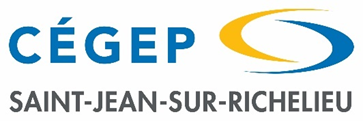 tâchesÉCHÉANCIERPERSONNES RESPONSABLESIndiquez la tâcheIndiquez la tâcheIndiquez la tâcheIndiquez la tâcheIndiquez la tâcheIndiquez la tâcheIndiquez la tâcheIndiquez la tâcheIndiquez la tâcheIndiquez la tâcheIndiquez la tâcheIndiquez la tâcheIndiquez la tâcheIndiquez la tâcheIndiquez la tâcheIndiquez la tâche00/00/202300/00/2023 00/00/2023 00/00/2023 00/00/2023 00/00/2023 00/00/2023 00/00/2023 00/00/2023 00/00/2023 00/00/2023 00/00/2023 00/00/2023 00/00/2023 00/00/2023 Indiquez la ou les personnes responsablesIndiquez la ou les personnes responsablesIndiquez la ou les personnes responsablesIndiquez la ou les personnes responsablesIndiquez la ou les personnes responsablesIndiquez la ou les personnes responsablesIndiquez la ou les personnes responsablesIndiquez la ou les personnes responsablesIndiquez la ou les personnes responsablesIndiquez la ou les personnes responsablesIndiquez la ou les personnes responsablesIndiquez la ou les personnes responsablesIndiquez la ou les personnes responsablesIndiquez la ou les personnes responsablesIndiquez la ou les personnes responsablesRencontre 1Rencontre 2Rencontre 3Rencontre 4Rencontre 5Entrez la date Entrez la dateEntrez la dateEntrez la dateEntrez la dateSUjetSUjetSUjetSUjetSujetIndiquez le sujet de la rencontreIndiquez le sujet de la rencontreIndiquez le sujet de la rencontreIndiquez le sujet de la rencontreIndiquez le sujet de la rencontreRègles de fonctionnement Indiquez une règle de fonctionnementIndiquez une règle de fonctionnementIndiquez une règle de fonctionnementIndiquez une règle de fonctionnementIndiquez une règle de fonctionnementIndiquez une règle de fonctionnementIndiquez une règle de fonctionnementIndiquez une règle de fonctionnementPRÉNOM ET NOMSIGNATURE